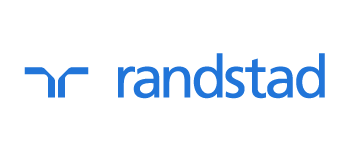 Operario/a de producciónElaboración de productos alimentariosVacantes: 4 posicionesProvincia: BarcelonaLocalidad: Rubí y Barberá del VallesEspecialidad: IndustrialTipo de contrato: Contrato laboral en prácticas , duración 2 años . Con posible incorporación a plantillaJornada laboral: CompletaSalario : 900 - 1.200 €/MesPrincipio del formularioImportante empresa del sector de la alimentación precisa incorporar para las plantes de Rubí y Barberá del Valles  5 manipuladores/as de alimentos en líneas de producción.Nuestro cliente:Multinacional del sector alimentación situada en el Vallés Occidental. Dedicada a las masas pre congeladas de pan y bollería con expansión en territorio nacional y europeo.Tus funciones:Manipulación y elaboración de alimentos y trabajo en cadena de producción. En turnos rotativos de mañana, tarde y noche. Con disponibilidad y flexibilidad horaria.
Buscamos personas dinámicas y activas, que quieran aprender y que les guste trabajar bajo un ritmo alto de trabajo, en el entorno de una empresa con un buen clima laboral. Duración entre 6 meses a 2 años. No se requiere experiencia previa.Requisitos del puesto:Menor de 30 años.Estudios oficiales finalizados.No acumular 24 meses con prácticas en virtud de la misma titulación.Estar inscrito en el SEPE como demandante de empleo.No haber trabajado en Randstad en los últimos 6 meses.Persona activa y dinámica, polivalente con ganas de trabajar y  aprender.Tus beneficios:Duración entre 6 meses a 2 años.Contrato en prácticas, con posibilidad de entrar a plantilla de empresa una vez finalizadas.Jornadas intensivas de mañana, tarde o noche.No se requiere experiencia previa.¿por qué con Randstad?Porque contamos con miles de ofertas de empleo en nuestro portal.Porque trabajamos con las mejores empresas ofreciéndote los mejores puestos de trabajo.Porque te aseguramos todas las garantías legales en tu contratación.Porque te garantizamos un seguimiento cercano tras tu incorporación, porque queremos que estés satisfecho.Porque ponemos a tu disposición nuestra innovación tecnológica para que puedas firmar tus contratos y acceder a tu documentación laboral en un sólo clic.Porque siempre contamos contigo.Inscribiéndote en esta oferta, formarás parte de la base de datos de candidatos Randstad para futuras oportunidades de empleo.¡Inscríbete ahora y encuentra el empleo que buscas!Persona de contacto:Rebeca Ordóñez ( Consultor especialista en Randstad)Contacto: rebeca.ordonez@randstad.es